      ҠАРАР                                                                                                              ПОСТАНОВЛЕНИЕ         «4»февраль  2019 й.                                               № 3                                                  «4»февраля  2019 г.О присвоении адреса объектам адресацииРуководствуясь Федеральным законом от 06.10.2003 № 131-ФЗ "Об общих принципах организации местного самоуправления в Российской Федерации", Федеральным законом от 28.12.2013 № 443-ФЗ "О федеральной информационной адресной системе и о внесении изменений в Федеральный закон "Об общих принципах организации местного самоуправления в Российской Федерации", Правилами присвоения, изменения и аннулирования адресов, утвержденными Постановлением Правительства Российской Федерации от 19.11.2014 № 1221, ПОСТАНОВЛЯЮ:1. Присвоить объекту адресации – земельному участку с кадастровым номером: 02:02:160104:119, следующий адрес: Российская Федерация, Республика Башкортостан, Альшеевский муниципальный район, Сельское поселение Слаковский сельсовет, село Слак, улица Тугай, земельный участок 1;2. Присвоить объекту адресации – земельному участку с кадастровым номером: 02:02:160104:118, следующий адрес: Российская Федерация, Республика Башкортостан, Альшеевский муниципальный район, Сельское поселение Слаковский сельсовет, село Слак, улица Тугай, земельный участок 2;3. Присвоить объекту адресации – земельному участку с кадастровым номером: 02:02:160104:117, следующий адрес: Российская Федерация, Республика Башкортостан, Альшеевский муниципальный район, Сельское поселение Слаковский сельсовет, село Слак, улица Тугай, земельный участок 3;4. Присвоить объекту адресации – земельному участку с кадастровым номером: 02:02:160104:116, следующий адрес: Российская Федерация, Республика Башкортостан, Альшеевский муниципальный район, Сельское поселение Слаковский сельсовет, село Слак, улица Тугай, земельный участок 4;5. Присвоить объекту адресации – земельному участку с кадастровым номером: 02:02:160104:115, следующий адрес: Российская Федерация, Республика Башкортостан, Альшеевский муниципальный район, Сельское поселение Слаковский сельсовет, село Слак, улица Тугай, земельный участок 5;6. Присвоить объекту адресации – земельному участку с кадастровым номером: 02:02:160107:6, следующий адрес: Российская Федерация, Республика Башкортостан, Альшеевский муниципальный район, Сельское поселение Слаковский сельсовет, село Слак, улица Тугай, земельный участок 6;7. Присвоить объекту адресации – земельному участку с кадастровым номером: 02:02:160104:114, следующий адрес: Российская Федерация, Республика Башкортостан, Альшеевский муниципальный район, Сельское поселение Слаковский сельсовет, село Слак, улица Тугай, земельный участок 7;8. Присвоить объекту адресации – земельному участку с кадастровым номером: 02:02:160107:7, следующий адрес: Российская Федерация, Республика Башкортостан, Альшеевский муниципальный район, Сельское поселение Слаковский сельсовет, село Слак, улица Тугай, земельный участок 8;9. Присвоить объекту адресации – земельному участку с кадастровым номером: 02:02:160104:113, следующий адрес: Российская Федерация, Республика Башкортостан, Альшеевский муниципальный район, Сельское поселение Слаковский сельсовет, село Слак, улица Тугай, земельный участок 9;           10. Присвоить объекту адресации – земельному участку с кадастровым номером: 02:02:160107:8, следующий адрес: Российская Федерация, Республика Башкортостан, Альшеевский муниципальный район, Сельское поселение Слаковский сельсовет, село Слак, улица Тугай, земельный участок 10;11. Присвоить объекту адресации – земельному участку с кадастровым номером: 02:02:160104:112, следующий адрес: Российская Федерация, Республика Башкортостан, Альшеевский муниципальный район, Сельское поселение Слаковский сельсовет, село Слак, улица Тугай, земельный участок 11;           12. Присвоить объекту адресации – земельному участку с кадастровым номером: 02:02:160107:9, следующий адрес: Российская Федерация, Республика Башкортостан, Альшеевский муниципальный район, Сельское поселение Слаковский сельсовет, село Слак, улица Тугай, земельный участок 12;13. Присвоить объекту адресации – земельному участку с кадастровым номером: 02:02:160107:41, следующий адрес: Российская Федерация, Республика Башкортостан, Альшеевский муниципальный район, Сельское поселение Слаковский сельсовет, село Слак, улица Тугай, земельный участок 13.Контроль за исполнением настоящего Постановления оставляю за собой.Глава администрации сельского поселения                      М.М. Мухтасимов      ҠАРАР                                                                                                              ПОСТАНОВЛЕНИЕ         «4» февраль  2019 й.                                               № 4                                                 «4»февраля 2019 г.О присвоении адреса объектам адресацииРуководствуясь Федеральным законом от 06.10.2003 № 131-ФЗ "Об общих принципах организации местного самоуправления в Российской Федерации", Федеральным законом от 28.12.2013 № 443-ФЗ "О федеральной информационной адресной системе и о внесении изменений в Федеральный закон "Об общих принципах организации местного самоуправления в Российской Федерации", Правилами присвоения, изменения и аннулирования адресов, утвержденными Постановлением Правительства Российской Федерации от 19.11.2014 № 1221, ПОСТАНОВЛЯЮ:1. Присвоить объекту адресации – земельному участку с кадастровым номером: 02:02:160107:10, следующий адрес: Российская Федерация, Республика Башкортостан, Альшеевский муниципальный район, Сельское поселение Слаковский сельсовет, село Слак, улица Тугай, земельный участок 14;           2. Присвоить объекту адресации – земельному участку с кадастровым номером: 02:02:160107:42, следующий адрес: Российская Федерация, Республика Башкортостан, Альшеевский муниципальный район, Сельское поселение Слаковский сельсовет, село Слак, улица Тугай, земельный участок 15;3. Присвоить объекту адресации – земельному участку с кадастровым номером: 02:02:160107:11, следующий адрес: Российская Федерация, Республика Башкортостан, Альшеевский муниципальный район, Сельское поселение Слаковский сельсовет, село Слак, улица Тугай, земельный участок 16;4. Присвоить объекту адресации – земельному участку с кадастровым номером: 02:02:160107:43, следующий адрес: Российская Федерация, Республика Башкортостан, Альшеевский муниципальный район, Сельское поселение Слаковский сельсовет, село Слак, улица Тугай, земельный участок 17;           5. Присвоить объекту адресации – земельному участку с кадастровым номером: 02:02:160107:12, следующий адрес: Российская Федерация, Республика Башкортостан, Альшеевский муниципальный район, Сельское поселение Слаковский сельсовет, село Слак, улица Тугай, земельный участок 18;6. Присвоить объекту адресации – земельному участку с кадастровым номером: 02:02:160107:44, следующий адрес: Российская Федерация, Республика Башкортостан, Альшеевский муниципальный район, Сельское поселение Слаковский сельсовет, село Слак, улица Тугай, земельный участок 19;7. Присвоить объекту адресации – земельному участку с кадастровым номером: 02:02:160107:13, следующий адрес: Российская Федерация, Республика Башкортостан, Альшеевский муниципальный район, Сельское поселение Слаковский сельсовет, село Слак, улица Тугай, земельный участок 20;           8. Присвоить объекту адресации – земельному участку с кадастровым номером: 02:02:160107:45, следующий адрес: Российская Федерация, Республика Башкортостан, Альшеевский муниципальный район, Сельское поселение Слаковский сельсовет, село Слак, улица Тугай, земельный участок 21;9. Присвоить объекту адресации – земельному участку с кадастровым номером: 02:02:160107:14, следующий адрес: Российская Федерация, Республика Башкортостан, Альшеевский муниципальный район, Сельское поселение Слаковский сельсовет, село Слак, улица Тугай, земельный участок 22;10. Присвоить объекту адресации – земельному участку с кадастровым номером: 02:02:160107:46, следующий адрес: Российская Федерация, Республика Башкортостан, Альшеевский муниципальный район, Сельское поселение Слаковский сельсовет, село Слак, улица Тугай, земельный участок 23;           11. Присвоить объекту адресации – земельному участку с кадастровым номером: 02:02:160107:15, следующий адрес: Российская Федерация, Республика Башкортостан, Альшеевский муниципальный район, Сельское поселение Слаковский сельсовет, село Слак, улица Тугай, земельный участок 24;12. Присвоить объекту адресации – земельному участку с кадастровым номером: 02:02:160107:47, следующий адрес: Российская Федерация, Республика Башкортостан, Альшеевский муниципальный район, Сельское поселение Слаковский сельсовет, село Слак, улица Тугай, земельный участок 25;13. Присвоить объекту адресации – земельному участку с кадастровым номером: 02:02:160107:16, следующий адрес: Российская Федерация, Республика Башкортостан, Альшеевский муниципальный район, Сельское поселение Слаковский сельсовет, село Слак, улица Тугай, земельный участок 26.Контроль за исполнением настоящего Постановления оставляю за собой.Глава администрации сельского поселения                      М.М. Мухтасимов      ҠАРАР                                                                                                              ПОСТАНОВЛЕНИЕ         «4» февраль  2019 й.                                               № 5                                                «4» февраля 2019 г.О присвоении адреса объектам адресацииРуководствуясь Федеральным законом от 06.10.2003 № 131-ФЗ "Об общих принципах организации местного самоуправления в Российской Федерации", Федеральным законом от 28.12.2013 № 443-ФЗ "О федеральной информационной адресной системе и о внесении изменений в Федеральный закон "Об общих принципах организации местного самоуправления в Российской Федерации", Правилами присвоения, изменения и аннулирования адресов, утвержденными Постановлением Правительства Российской Федерации от 19.11.2014 № 1221, ПОСТАНОВЛЯЮ:           1. Присвоить объекту адресации – земельному участку с кадастровым номером: 02:02:160107:48, следующий адрес: Российская Федерация, Республика Башкортостан, Альшеевский муниципальный район, Сельское поселение Слаковский сельсовет, село Слак, улица Тугай, земельный участок 27;2. Присвоить объекту адресации – земельному участку с кадастровым номером: 02:02:160107:17, следующий адрес: Российская Федерация, Республика Башкортостан, Альшеевский муниципальный район, Сельское поселение Слаковский сельсовет, село Слак, улица Тугай, земельный участок 28;3. Присвоить объекту адресации – земельному участку с кадастровым номером: 02:02:160107:49, следующий адрес: Российская Федерация, Республика Башкортостан, Альшеевский муниципальный район, Сельское поселение Слаковский сельсовет, село Слак, улица Тугай, земельный участок 29;           4. Присвоить объекту адресации – земельному участку с кадастровым номером: 02:02:160107:18, следующий адрес: Российская Федерация, Республика Башкортостан, Альшеевский муниципальный район, Сельское поселение Слаковский сельсовет, село Слак, улица Тугай, земельный участок 30;5. Присвоить объекту адресации – земельному участку с кадастровым номером: 02:02:160107:50, следующий адрес: Российская Федерация, Республика Башкортостан, Альшеевский муниципальный район, Сельское поселение Слаковский сельсовет, село Слак, улица Тугай, земельный участок 31;6. Присвоить объекту адресации – земельному участку с кадастровым номером: 02:02:160107:19, следующий адрес: Российская Федерация, Республика Башкортостан, Альшеевский муниципальный район, Сельское поселение Слаковский сельсовет, село Слак, улица Тугай, земельный участок 32;           7. Присвоить объекту адресации – земельному участку с кадастровым номером: 02:02:160107:51, следующий адрес: Российская Федерация, Республика Башкортостан, Альшеевский муниципальный район, Сельское поселение Слаковский сельсовет, село Слак, улица Тугай, земельный участок 33;8. Присвоить объекту адресации – земельному участку с кадастровым номером: 02:02:160107:20, следующий адрес: Российская Федерация, Республика Башкортостан, Альшеевский муниципальный район, Сельское поселение Слаковский сельсовет, село Слак, улица Тугай, земельный участок 34;9. Присвоить объекту адресации – земельному участку с кадастровым номером: 02:02:160107:75, следующий адрес: Российская Федерация, Республика Башкортостан, Альшеевский муниципальный район, Сельское поселение Слаковский сельсовет, село Слак, улица Тугай, земельный участок 35;           10. Присвоить объекту адресации – земельному участку с кадастровым номером: 02:02:160107:21, следующий адрес: Российская Федерация, Республика Башкортостан, Альшеевский муниципальный район, Сельское поселение Слаковский сельсовет, село Слак, улица Тугай, земельный участок 36;11. Присвоить объекту адресации – земельному участку с кадастровым номером: 02:02:160107:53, следующий адрес: Российская Федерация, Республика Башкортостан, Альшеевский муниципальный район, Сельское поселение Слаковский сельсовет, село Слак, улица Тугай, земельный участок 37;12. Присвоить объекту адресации – земельному участку с кадастровым номером: 02:02:160107:22, следующий адрес: Российская Федерация, Республика Башкортостан, Альшеевский муниципальный район, Сельское поселение Слаковский сельсовет, село Слак, улица Тугай, земельный участок 38;           13. Присвоить объекту адресации – земельному участку с кадастровым номером: 02:02:160107:54, следующий адрес: Российская Федерация, Республика Башкортостан, Альшеевский муниципальный район, Сельское поселение Слаковский сельсовет, село Слак, улица Тугай, земельный участок 39.Контроль за исполнением настоящего Постановления оставляю за собой.Глава администрации сельского поселения                      М.М. Мухтасимов      ҠАРАР                                                                                                              ПОСТАНОВЛЕНИЕ         «4» февраль  2019 й.                                               № 6                                               «4» февраля 2019 г.О присвоении адреса объектам адресацииРуководствуясь Федеральным законом от 06.10.2003 № 131-ФЗ "Об общих принципах организации местного самоуправления в Российской Федерации", Федеральным законом от 28.12.2013 № 443-ФЗ "О федеральной информационной адресной системе и о внесении изменений в Федеральный закон "Об общих принципах организации местного самоуправления в Российской Федерации", Правилами присвоения, изменения и аннулирования адресов, утвержденными Постановлением Правительства Российской Федерации от 19.11.2014 № 1221, ПОСТАНОВЛЯЮ:1. Присвоить объекту адресации – земельному участку с кадастровым номером: 02:02:160107:23, следующий адрес: Российская Федерация, Республика Башкортостан, Альшеевский муниципальный район, Сельское поселение Слаковский сельсовет, село Слак, улица Тугай, земельный участок 40;2. Присвоить объекту адресации – земельному участку с кадастровым номером: 02:02:160107:55, следующий адрес: Российская Федерация, Республика Башкортостан, Альшеевский муниципальный район, Сельское поселение Слаковский сельсовет, село Слак, улица Тугай, земельный участок 41;           3. Присвоить объекту адресации – земельному участку с кадастровым номером: 02:02:160107:24, следующий адрес: Российская Федерация, Республика Башкортостан, Альшеевский муниципальный район, Сельское поселение Слаковский сельсовет, село Слак, улица Тугай, земельный участок 42;4. Присвоить объекту адресации – земельному участку с кадастровым номером: 02:02:160107:56, следующий адрес: Российская Федерация, Республика Башкортостан, Альшеевский муниципальный район, Сельское поселение Слаковский сельсовет, село Слак, улица Тугай, земельный участок 43;5. Присвоить объекту адресации – земельному участку с кадастровым номером: 02:02:160107:25, следующий адрес: Российская Федерация, Республика Башкортостан, Альшеевский муниципальный район, Сельское поселение Слаковский сельсовет, село Слак, улица Тугай, земельный участок 44;           6. Присвоить объекту адресации – земельному участку с кадастровым номером: 02:02:160107:57, следующий адрес: Российская Федерация, Республика Башкортостан, Альшеевский муниципальный район, Сельское поселение Слаковский сельсовет, село Слак, улица Тугай, земельный участок 45;7. Присвоить объекту адресации – земельному участку с кадастровым номером: 02:02:160107:26, следующий адрес: Российская Федерация, Республика Башкортостан, Альшеевский муниципальный район, Сельское поселение Слаковский сельсовет, село Слак, улица Тугай, земельный участок 46;8. Присвоить объекту адресации – земельному участку с кадастровым номером: 02:02:160107:58, следующий адрес: Российская Федерация, Республика Башкортостан, Альшеевский муниципальный район, Сельское поселение Слаковский сельсовет, село Слак, улица Тугай, земельный участок 47;           9. Присвоить объекту адресации – земельному участку с кадастровым номером: 02:02:160107:27, следующий адрес: Российская Федерация, Республика Башкортостан, Альшеевский муниципальный район, Сельское поселение Слаковский сельсовет, село Слак, улица Тугай, земельный участок 48;10. Присвоить объекту адресации – земельному участку с кадастровым номером: 02:02:160107:59, следующий адрес: Российская Федерация, Республика Башкортостан, Альшеевский муниципальный район, Сельское поселение Слаковский сельсовет, село Слак, улица Тугай, земельный участок 49;11. Присвоить объекту адресации – земельному участку с кадастровым номером: 02:02:160107:28, следующий адрес: Российская Федерация, Республика Башкортостан, Альшеевский муниципальный район, Сельское поселение Слаковский сельсовет, село Слак, улица Тугай, земельный участок 50;           12. Присвоить объекту адресации – земельному участку с кадастровым номером: 02:02:160107:29, следующий адрес: Российская Федерация, Республика Башкортостан, Альшеевский муниципальный район, Сельское поселение Слаковский сельсовет, село Слак, улица Тугай, земельный участок 52;13. Присвоить объекту адресации – земельному участку с кадастровым номером: 02:02:160107:61, следующий адрес: Российская Федерация, Республика Башкортостан, Альшеевский муниципальный район, Сельское поселение Слаковский сельсовет, село Слак, улица Тугай, земельный участок 53;Контроль за исполнением настоящего Постановления оставляю за собой.Глава администрации сельского поселения                      М.М. Мухтасимов      ҠАРАР                                                                                                              ПОСТАНОВЛЕНИЕ         «4» февраль  2019 й.                                               № 7                                                «4»февраля  2019 г.О присвоении адреса объектам адресацииРуководствуясь Федеральным законом от 06.10.2003 № 131-ФЗ "Об общих принципах организации местного самоуправления в Российской Федерации", Федеральным законом от 28.12.2013 № 443-ФЗ "О федеральной информационной адресной системе и о внесении изменений в Федеральный закон "Об общих принципах организации местного самоуправления в Российской Федерации", Правилами присвоения, изменения и аннулирования адресов, утвержденными Постановлением Правительства Российской Федерации от 19.11.2014 № 1221, ПОСТАНОВЛЯЮ:1. Присвоить объекту адресации – земельному участку с кадастровым номером: 02:02:160107:65, следующий адрес: Российская Федерация, Республика Башкортостан, Альшеевский муниципальный район, Сельское поселение Слаковский сельсовет, село Слак, улица Тугай, земельный участок 54;           2. Присвоить объекту адресации – земельному участку с кадастровым номером: 02:02:160107:64, следующий адрес: Российская Федерация, Республика Башкортостан, Альшеевский муниципальный район, Сельское поселение Слаковский сельсовет, село Слак, улица Тугай, земельный участок 56;3. Присвоить объекту адресации – земельному участку с кадастровым номером: 02:02:160107:63, следующий адрес: Российская Федерация, Республика Башкортостан, Альшеевский муниципальный район, Сельское поселение Слаковский сельсовет, село Слак, улица Тугай, земельный участок 58;Контроль за исполнением настоящего Постановления оставляю за собой.Глава администрации сельского поселения                      М.М. МухтасимовБАШКОРТОСТАН  РЕСПУБЛИКАҺЫӘЛШӘЙ РАЙОНЫМУНИЦИПАЛЬ РАЙОНЫНЫҢСЛАК АУЫЛ СОВЕТЫАУЫЛ БИЛӘМӘҺЕХАКИМИӘТЕ(БАШҠОРТОСТАН РЕСПУБЛИКАҺЫӘЛШӘЙ РАЙОНЫСЛАК АУЫЛ СОВЕТЫ)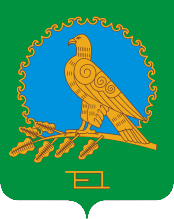               АДМИНИСТРАЦИЯСЕЛЬСКОГО ПОСЕЛЕНИЯСЛАКОВСКИЙ СЕЛЬСОВЕТМУНИЦИПАЛЬНОГО РАЙОНААЛЬШЕЕВСКИЙ РАЙОНРЕСПУБЛИКИ БАШКОРТОСТАН(СЛАКОВСКИЙ СЕЛЬСОВЕТАЛЬШЕЕВСКОГО  РАЙОНАРЕСПУБЛИКИ БАШКОРТОСТАН)БАШКОРТОСТАН  РЕСПУБЛИКАҺЫӘЛШӘЙ РАЙОНЫМУНИЦИПАЛЬ РАЙОНЫНЫҢСЛАК АУЫЛ СОВЕТЫАУЫЛ БИЛӘМӘҺЕХАКИМИӘТЕ(БАШҠОРТОСТАН РЕСПУБЛИКАҺЫӘЛШӘЙ РАЙОНЫСЛАК АУЫЛ СОВЕТЫ)              АДМИНИСТРАЦИЯСЕЛЬСКОГО ПОСЕЛЕНИЯСЛАКОВСКИЙ СЕЛЬСОВЕТМУНИЦИПАЛЬНОГО РАЙОНААЛЬШЕЕВСКИЙ РАЙОНРЕСПУБЛИКИ БАШКОРТОСТАН(СЛАКОВСКИЙ СЕЛЬСОВЕТАЛЬШЕЕВСКОГО  РАЙОНАРЕСПУБЛИКИ БАШКОРТОСТАН)БАШКОРТОСТАН  РЕСПУБЛИКАҺЫӘЛШӘЙ РАЙОНЫМУНИЦИПАЛЬ РАЙОНЫНЫҢСЛАК АУЫЛ СОВЕТЫАУЫЛ БИЛӘМӘҺЕХАКИМИӘТЕ(БАШҠОРТОСТАН РЕСПУБЛИКАҺЫӘЛШӘЙ РАЙОНЫСЛАК АУЫЛ СОВЕТЫ)              АДМИНИСТРАЦИЯСЕЛЬСКОГО ПОСЕЛЕНИЯСЛАКОВСКИЙ СЕЛЬСОВЕТМУНИЦИПАЛЬНОГО РАЙОНААЛЬШЕЕВСКИЙ РАЙОНРЕСПУБЛИКИ БАШКОРТОСТАН(СЛАКОВСКИЙ СЕЛЬСОВЕТАЛЬШЕЕВСКОГО  РАЙОНАРЕСПУБЛИКИ БАШКОРТОСТАН)БАШКОРТОСТАН  РЕСПУБЛИКАҺЫӘЛШӘЙ РАЙОНЫМУНИЦИПАЛЬ РАЙОНЫНЫҢСЛАК АУЫЛ СОВЕТЫАУЫЛ БИЛӘМӘҺЕХАКИМИӘТЕ(БАШҠОРТОСТАН РЕСПУБЛИКАҺЫӘЛШӘЙ РАЙОНЫСЛАК АУЫЛ СОВЕТЫ)              АДМИНИСТРАЦИЯСЕЛЬСКОГО ПОСЕЛЕНИЯСЛАКОВСКИЙ СЕЛЬСОВЕТМУНИЦИПАЛЬНОГО РАЙОНААЛЬШЕЕВСКИЙ РАЙОНРЕСПУБЛИКИ БАШКОРТОСТАН(СЛАКОВСКИЙ СЕЛЬСОВЕТАЛЬШЕЕВСКОГО  РАЙОНАРЕСПУБЛИКИ БАШКОРТОСТАН)БАШКОРТОСТАН  РЕСПУБЛИКАҺЫӘЛШӘЙ РАЙОНЫМУНИЦИПАЛЬ РАЙОНЫНЫҢСЛАК АУЫЛ СОВЕТЫАУЫЛ БИЛӘМӘҺЕХАКИМИӘТЕ(БАШҠОРТОСТАН РЕСПУБЛИКАҺЫӘЛШӘЙ РАЙОНЫСЛАК АУЫЛ СОВЕТЫ)              АДМИНИСТРАЦИЯСЕЛЬСКОГО ПОСЕЛЕНИЯСЛАКОВСКИЙ СЕЛЬСОВЕТМУНИЦИПАЛЬНОГО РАЙОНААЛЬШЕЕВСКИЙ РАЙОНРЕСПУБЛИКИ БАШКОРТОСТАН(СЛАКОВСКИЙ СЕЛЬСОВЕТАЛЬШЕЕВСКОГО  РАЙОНАРЕСПУБЛИКИ БАШКОРТОСТАН)